RamakabirRamakabir.335479@2freemail.com                                                                                                     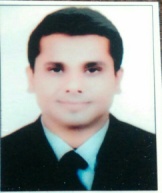 MBA (HR)A capable HR & Administration professional with over 06+ years experience in Manufacturing and Retail industry & Plant site division with reputed companies.To achieve excellence through constantly striving and attaining higher benchmarks in HR and Administration function of a reputed business house to contribute its growth and self advancement. Construction (Civil)/ Oil & Gas/ Engineering/ Retail/ Manufacturing/ It & Corporate. Sharp Agricom Limited (Formally known as Sharp Mint Limited)Rice Plant (Mandideep) Distt-Raisen (M.P.) IndiaAs Assistant (Administration & HR) Plant Division. From July 2015 to Continue....Managing the complete recruitment life cycle for sourcing the best talent from the diverse sources for in-house as well. As per company needs.Camp administration.Ensure that the department runs smoothly and accomplishes its goals on a daily basisSite administration & workers welfare management.Discussing offer and issuing offer letter, fixing grades and joining formalitiesEmployee Training on Leave Policy. Team handling responsibilities.Maintain all admin activates like Employee attendance & Leave Records & Maintaining the Stationery/Kitchen ItemsNegotiating in terms of the salary package and offerMaintaining records and data for all joiners.Handling Employee’s joining formalities till induction process & exit formalities as well.Badri Group (M.P. 1st polyester Staple Fibre Plant)Mandideep, Distt-Raisen Bhopal (MP) India. As Sr. Executive (HR & Administration) Plant Division. From Oct.2012 to June 2015.General Administration (Security, Safety Housekeeping & Canteen & Travels)Employee Lifecycle Management – Appointment Letter, Confirmation, Transfer, Exits, etc.Employee Relations & Engagement Camp administration.Site administration & workers welfare management.Contractors Labours ManagementTraining & Development.APOORTI SHOPPING MALLS LIMITED. (A chain of Super Market outlets & Shopping Malls) IndiaOfficer (HR) Aug. 2010 to July 2012 (a 30 year old Retail outlets brand)Oversee and direct the administrative services of the Retail outlet division.Ensure that the department runs smoothly and accomplishes its goals on a daily basisSite administration & workers welfare management.Supervise and oversee the tracking of company records and ensure timely renewals of tenancy contracts, trade licenses, sign board licenses, etcEmployee Grievance Handling and ResolvingTraining & Development & Appraisal on the basis of weekly/monthly performance Manage Company Vehicles Management(all Malls & Super Market vehicles)MBA (HR & MARKETING)	 2008-10          (Grade A)I.M.S (HUBLI) KARNATAKAB.A.(ECONOMICS)	(2008)	HDCA (AISECT) DISTT-SINGRAULI BRANCH JAYANT             PROJECT M.P (2004)  				   Higher Secondary Certification (2004) K.V. (CENTRAL SCHOOL) JAYANT (NCL)			    		(CBSE BOARD)High School Certification (2002)                   			     K.V. (CENTRAL SCHOOL) JAYANT (NCL) CBSE BOARD    Unpaid Internship in Employee Benefit Section as (Trainee HR) in Asia 2nd Biggest NTPC a Maharatana Certified Company: -Vindhyachal Super Thermal Power Station Singrauli (M.P.) Duration- (03 Month)Unpaid Internship in Employee Welfare Department as (Trainee HR) in COAL INDIA (World No 1), Northern Coalfields Limited a Maharatana Certified Company Singrauli (M.P.) Duration- (20 Days)Paid Internship in HR Depart. As (Trainee) in McDonalds (MNC) Kolhapur MAHARASTRA Duration- (01Month)Unpaid Internship as (Trainee HR) in Flowserve Microfinish Valves Pvt. Ltd. Hubli} Karnataka. Duration – (01 Month)Participated in international conference on Service Management at VIT VELLORE TAMILNADU.Participated in National Level Banking sector seminar at College of Arts Sou. Sheela Premanand Vaidya College of Science & V.N.S. Bandekar College of Commerce. Assagoa, Bardez-GOA.Participated in Regional Level “National Social Science Exhibition” at Kendriya Vidyalaya G.C.F.-Jabalpur (M.P.)Playing M.P. under- 17 (Cricket). Known as (Madhya Pradesh cricket association)Won Many Prizes in Sports.Travelling, Dancing  & SingingWatch street Hoardings & AdvertisementDate of Birth 		20th May 1984Place of Birth 		Bhopal, Madhya Pradesh, India.Nationality 		Indian